Томская областьАдминистрация закрытого административно-территориального образования  Северска  Муниципальное бюджетное общеобразовательное учреждение  «Средняя общеобразовательная школа № 83» ТЕМА ПРОЕКТА:«МУЗЫКА В МОЕЙ СЕМЬЕ»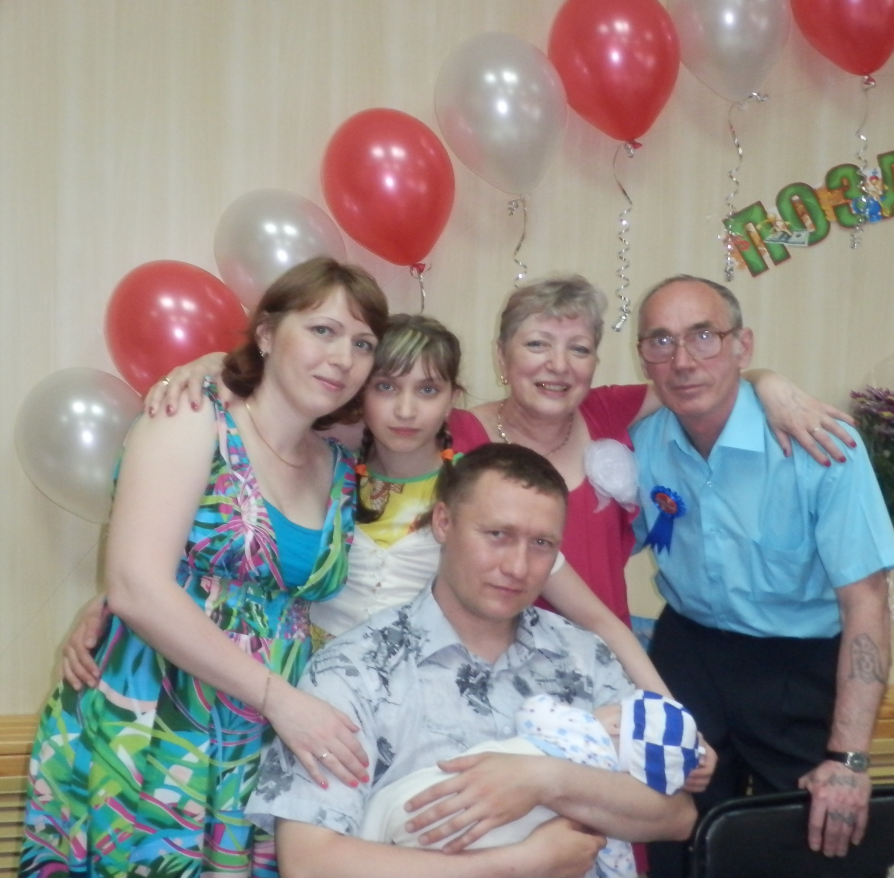 (срок реализации – в течение года)                                          Автор работы: Ноткина Виктория,                                           ученица 6 класса МБОУ «СОШ № 83»                                       Руководитель - Голофаст Светлана	 Ивановна, учитель музыки I категории.                          СОДЕРЖАНИЕПОЯСНИТЕЛЬНАЯ ЗАПИСКАЦЕЛЬ ИССЛЕДОВАНИЯЗАДАЧИГИПОТЕЗАОБЪЕКТ ИССЛЕДОВАНИЯПРЕДМЕТ ИССЛЕДОВАНИЯХОД ИССЛЕДОВАНИЯПЛАНХОД  АНКЕТИРОВАНИЯРЕЗУЛЬТАТ ИССЛЕДОВАНИЯВЫВОДЫИНФОРМАЦИОННЫЕ ИСТОЧНИКИ(ЛИТЕРАТУРА , СЕТЬ ИНТЕРНЕТ)ПОЯСНИТЕЛЬНАЯ ЗАПИСКАБез музыки нам не прожить ни дняОна звучит повсюду, она – внутри меня.Мы с пеньем птицы радостно встаём,И музыка сопровождает нас во всём.Бежим вприпрыжку под заливистый звонок – Ведь это МУЗЫКА зовёт нас на урок!И в праздники, и в будни, и в радости, и в горе – Она – наш лучший друг на жизненном просторе! В нашей семье музыка занимает очень важное место. Я не помню ни одного дня, чтобы в нашем доме не звучала музыка… Она всегда разная. А когда наша учительница музыки Светлана Ивановна предложила поучаствовать в  конкурсе исследовательских проектов «Музыка в моей семье», я сразу решила, что про мою музыкальную семью я должна рассказать всем. У каждого члена нашей семьи очень много развлечений. Поэтому нам никогда не бывает скучно. То мы все вместе вышиваем, то мы что-то печём, то рисуем. Но самое интересное – это наши субботние вечера. Особенно они хороши зимой. Это время так и располагает к слушанию музыки.Цель данной работы заключается в передаче положительного духовного опыта поколений, сконцентрированного в музыкальном искусстве положительных черт и свойств личности ребенка. Основное средство достижения этой цели – систематические встречи ребенка с музыкой, развитие у него на этой основе потребности в высоких образцах художественного творчества. В процессе проектной деятельности дети знакомятся с любимыми музыкальными произведениями своей семьи, анализируют общий характер, настроение музыки, разучивают и исполняют песни. Русская музыкальная культура – одна из самых ярких страниц музыкального искусства, аккумулирует духовный опыт предшествующих поколений, их представления о красоте, долге, чести, любви к Родине. Раскрытие огромного воспитательного потенциала отечественной музыки обеспечивает приоритет формирования у детей национального и гражданского самосознания – гордости за непреходящие художественные ценности России.В процессе работы над проектом ребенок достигает следующих результатов:- Развитие навыков сотрудничества с взрослыми и сверстниками в разных социальных ситуациях при выполнении проектных заданий и работ в процессе индивидуальной, групповой и коллективной музыкальной деятельности;- воспитание бережного отношения к материальным и духовным ценностям музыкальной культуры.Учащиеся научатся:- Обсуждать проблемные вопросы, рефлектировать в ходе творческого сотрудничества, сравнивать результаты своей деятельности с результатами других учащихся;- пользоваться различными способами поиска (в справочных источниках, открытом учебном информационном пространстве сети Интернет), сбора, обработки, анализа, организации, передачи информации. - реализовывать собственные творческие замыслы, готовить свое выступление и выступать с аудио-, видео- сопровождением.- удовлетворять потребность в культурно - досуговой деятельности, духовно обогащающей личность, в расширении и углублении знаний о данной предметной области.У учащихся будут сформированы:- первоначальные представления о роли музыки в жизни человека, в его духовно – нравственном развитии, о ценности музыкальных традиций в семье;- основы музыкальной культуры, художественный вкус, интерес к музыкальному искусству и музыкальной деятельности.Учащиеся получат возможность научиться:- организовывать культурный досуг, самостоятельную музыкально-творческую деятельность, музицировать и использовать ИКТ в музыкальном искусстве;- оказывать помощь в организации и проведении школьных культурно-массовых мероприятий, представлять широкой публике результаты собственной музыкально-творческой деятельности, собирать музыкальные коллекции (фонотека, видеотека).ЦЕЛЬ ИССЛЕДОВАНИЯ:Изучить музыкальные интересы членов своей семьи, проанализировав музыкальные интересы разных поколений.ЗАДАЧИ:Способствование объединению членов семьи посредством общих музыкальных интересов;Изучение музыкальных традиций нескольких поколений семьи;Развитие стремления к интересному и полезному времяпрепровождению;Воспитание эстетического вкуса;Развитие творческого отношения к музыке;ГИПОТЕЗАЯ предполагаю, что занятия музыкой и умение играть на музыкальном  инструменте вызывают уважение и восхищение у окружающих.        Я считаю, что музыка играет очень важную роль в жизни человека: развивает эстетический вкус и творческое мышление, объединяет членов семьи в стремлении вместе заниматься любимым делом, способствует сохранению музыкальных традиций семьи вообще и фольклорных в частности.ОБЪЕКТ ИССЛЕДОВАНИЯЧлены моей семьи:•	Я, Ноткина Виктория•	Моя мама, Алёна Валерьевна•	Мой папа, Сергей Николаевич•	Моя бабушка, Татьяна Михайловна•	Мой дедушка, Валерий Борисович•	Моя прабабушка, Валентина ИгнатьевнаПРЕДМЕТ ИССЛЕДОВАНИЯМузыкальные интересы моей семьи.У моей прабабушки Валентины Игнатьевны был хороший голос. Когда они со своей подругой запевали любимые песни, их было слышно во всей деревне.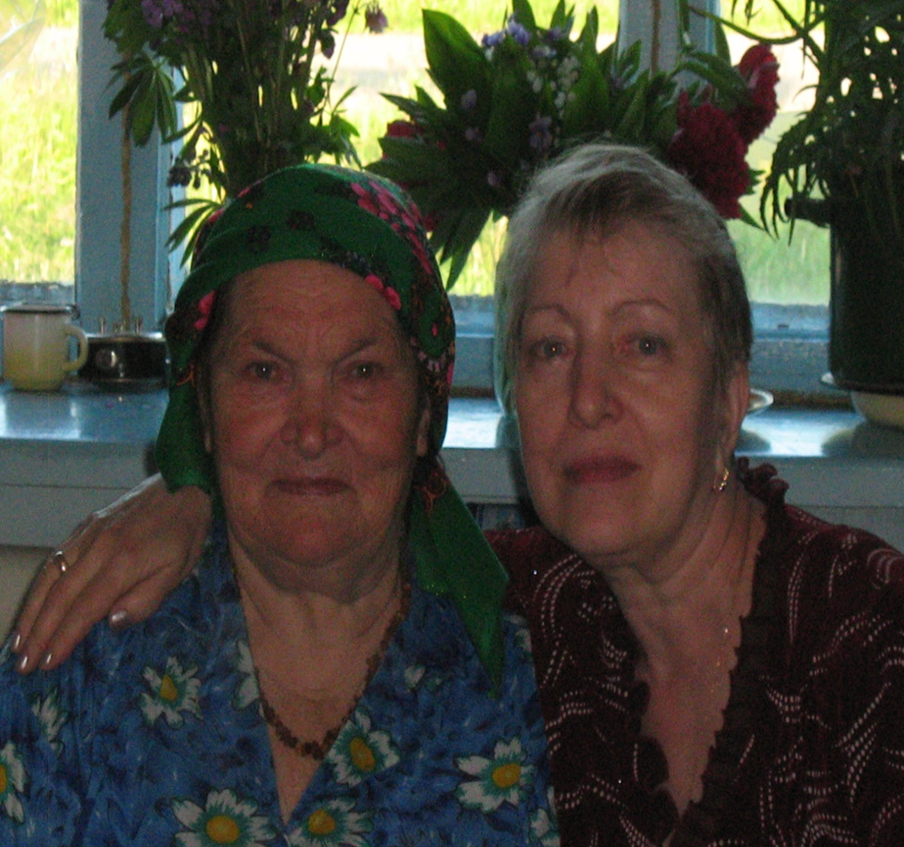 Очень хорошо поют и танцуют бабушка Татьяна Михайловна и дедушка Валерий Борисович.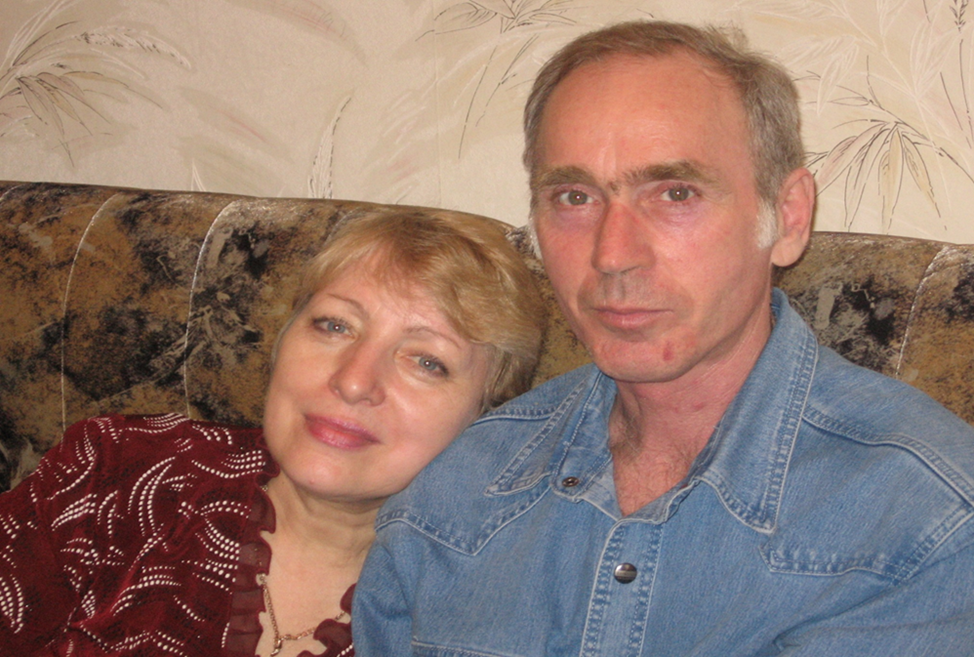 Мои бабушка и дедушка приехали в Северск в ноябре 1974 года. Бабушка работает фельдшером, а дедушка слесарем. 
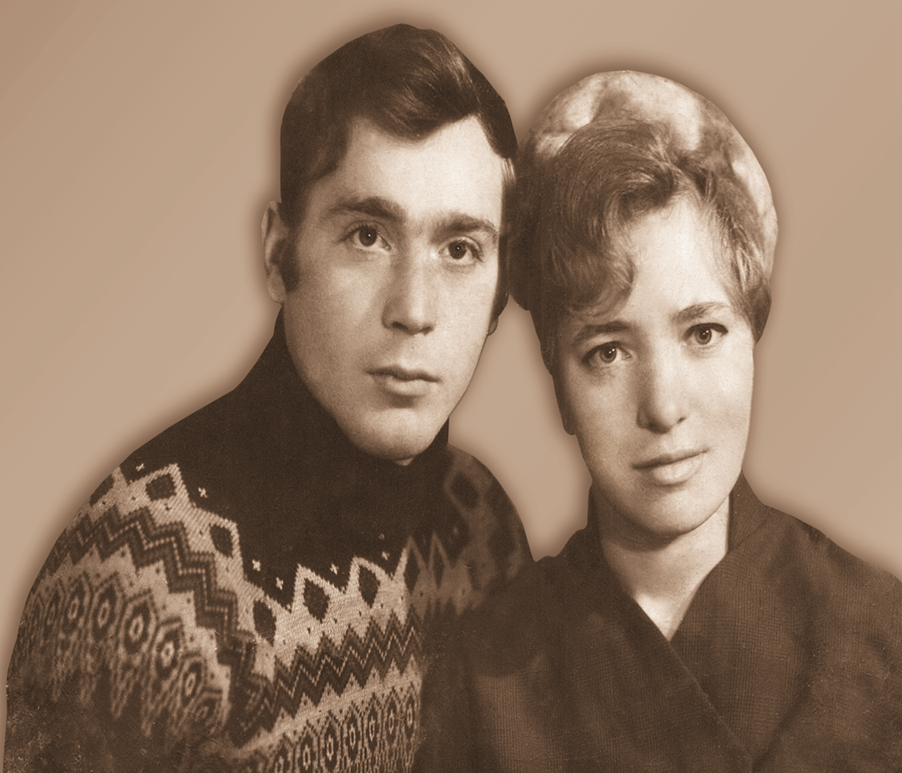 А моя мама Алёна Валерьевна талантливый музыкант. Она окончила Томское музыкальное училище и Красноярскую академию музыки и театра. Работает педагогом по классу гитары в «Детской школе искусств» и в Томском русском народном оркестре играет на домре. Мама подготавливает своих учеников к различным конкурсам, которые проходят в разных городах: Томске, Кемерово, Калачинске, Новосибирске.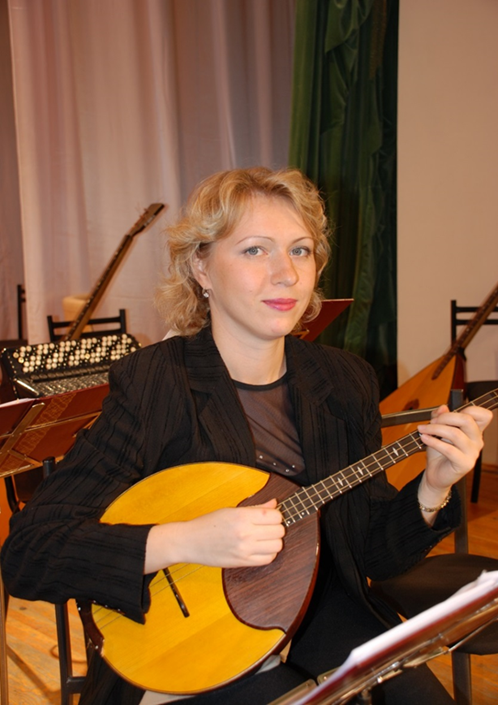 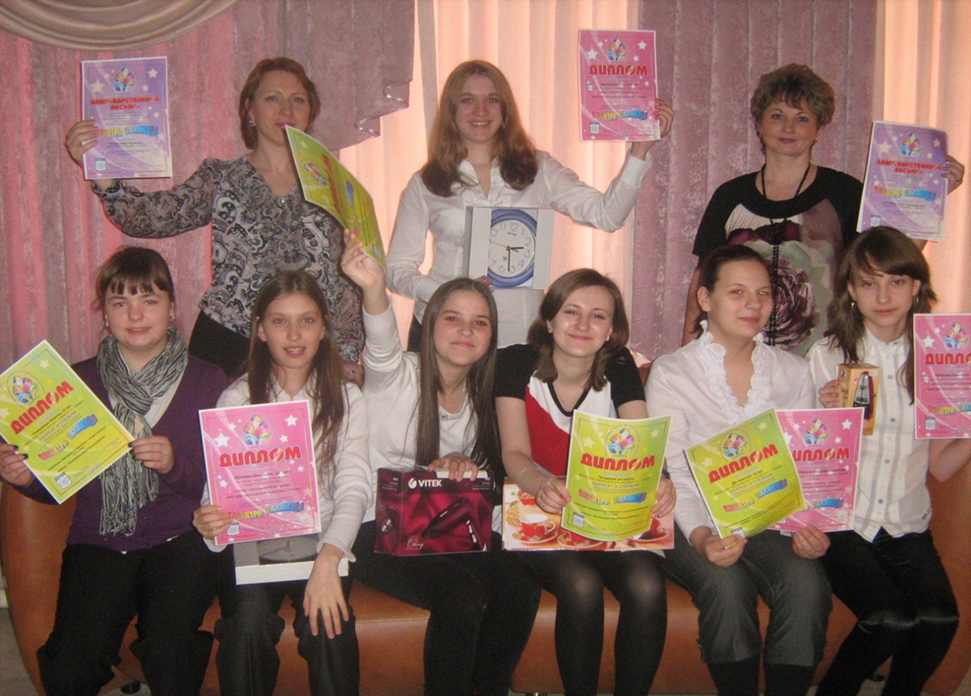 Папу зовут Сергей Николаевич. Он работает на СХК аппаратчиком.
Папа не учился музыке, но он очень любит петь колыбельные песенки моему маленькому братику Андрюше.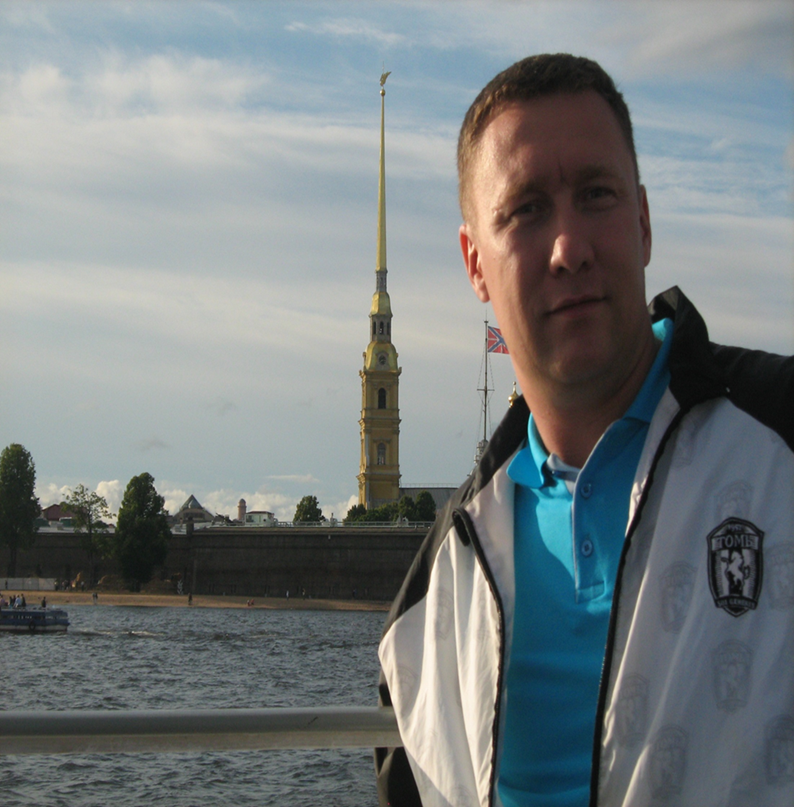 А любимая тетя Ольга Валерьевна умеет играть на фортепиано, домре, любит петь. 
Двоюродные братья Валера и Артем долгие годы поют в ансамбле «Садко» и имеют много достижений.
Они с радостью и очень успешно выступают семьёй на многих конкурсах.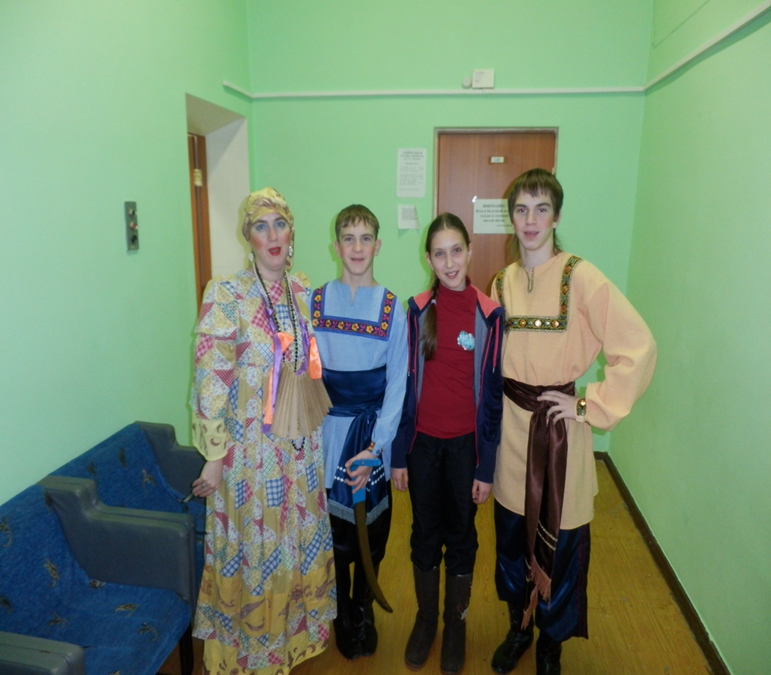 Так как в нашей семье любят музыку, я решила пойти научиться играть на гитаре.   Я занимаюсь уже 6-й год у педагога Нестерович Ольги Александровны.Я успешно участвовала во многих музыкальных конкурсах различного уровня. А в нашей школе я пою в вокальной группе «Улыбка», которой руководит Голофаст Светлана Ивановна.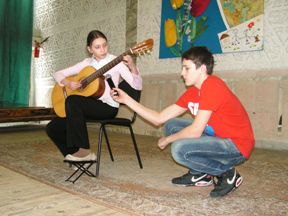 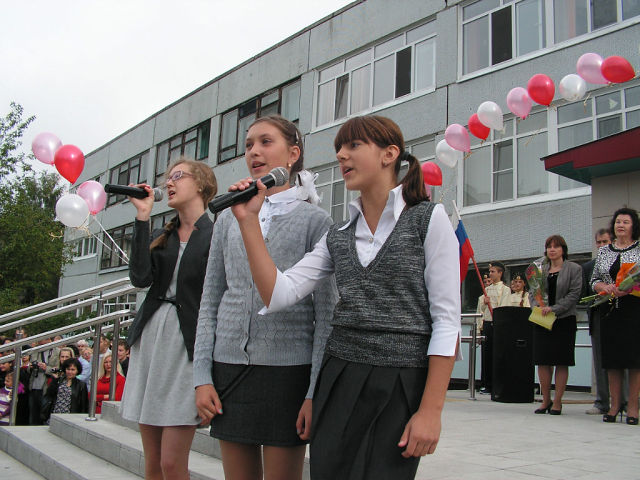 Мои достижения по гитаре.Дипломант II степени  Международного конкурса «Закружи вьюга» г.Кемерово;Дипломант Всероссийского конкурса исполнителей на классической гитаре г.Красноярск;Диплом участника Международного конкурсно-фестивального проекта  «Окно в искусство» (ансамбль);Дипломант I,II, III, IV степени Межрегионального фестиваля «Поиграем» г. Новосибирск; Лауреат II степени, Дипломант Регионального фестиваля-конкурса «Славься, ты, Русь моя!» г. Томск,, (соло, в ансамбле);Лауреат I, II степени Областного конкурса-фестиваля «Играйте джаз» (соло, в ансамбле);Лауреат II, III степени  Областного фестиваля-конкурса  «Водограй», (соло, в ансамбле);Лауреат III степени, дипломант Областного конкурса-фестиваля «Палитра талантов» (соло, в ансамбле); дипломант IV степени Областного конкурса исполнителей на народных инструментах им. В.Т. Феоктистова.ХОД ИССЛЕДОВАНИЯПЛАНСозвать семейный совет, на котором рассмотреть моё участие в проекте.Разделить обязанности между членами семьи для успешного выполнения проекта.Провести анкетирование членов семьи о музыкальных вкусах.Собрать необходимый материал: изучить специальную литературу, собрать информацию в сети интернет.Устроить музыкальную субботу в кругу семьи.Когда на  семейном совете мы решили, что примем участие в конкурсе исследовательских проектов «Музыка в моей семье», мы разделили обязанности следующим образом:     Подбором фотографий к проекту, из семейного архива, занимался папа.Бабушка и дедушка корректировали текст нашего проекта.Мы с мамой составили вопросы и провели анкетирование всех членов семьи.АНКЕТИРОВАНИЕ:А еще в результате опроса выяснилось, что все члены нашей семьи любят слушать музыку. Особенной популярностью у всех пользуется гитара. Гитара - струнный щипковый музыкальный инструмент, один из самых распространённых в мире. Применяется в качестве аккомпанирующего или сольного инструмента во многих музыкальных стилях и направлениях музыки, являясь основным инструментом в таких музыкальных стилях, как блюз, кантри, фламенко, рок-музыка, метал, иногда джаз и др. Изобретённая в XX веке электрическая гитара оказала сильное влияние на массовую культуру.Исполнителя называют гитарист. Человек, изготовляющий и ремонтирующий гитары, называется гитарный мастер или лютне.                                        ВЫВОДЫ ПО ПРОЕКТУВ своём проекте я рассказала о своей музыкальной семье. Я узнала очень много нового и о музыкальных вкусах членов моей семьи, и даже о музыкальном  инструменте, на котором  учусь играть уже 6 лет. Я знаю, что играть на музыкальном инструменте очень нелегко. Для этого требуется и усердие, и внимание, и терпение, но самое главное – это любовь к музыке. А в нашей семье музыку любят все. Я очень горжусь своей семьёй! У нас очень много общих интересов, поэтому нам никогда не бывает скучно. И каждый день, проведённый вместе, приносит что-то новое и интересное в жизнь каждого из нас. Результат исследования:В ходе создания проекта были достигнуты следующие результаты:- изучены и проанализированы музыкальные интересы семьи;- создана презентация «Музыка в моей семье»- представление данной презентации в школе (на конференции-фестивале «Музыка нашей семьи»;- участие в данном конкурсе исследовательских проектов «Музыка в моей семье».Процесс реализации данного проекта требовал от ребенка привлечения жизненного опыта, музыкальных интересов членов семьи, а стремление к выражению своего отношения к музыке явилось источником образного мышления и творческой активности.Информационные источники:Архив семейных фотографийИнтернет сайты:www.zaycev.net/pages/7354/735426.shtml    ВопросымамадедушкадедушкабабушкаЛюбите ли вы слушать музыку?Да, оченьДа, конечноДа, конечнодаКакую музыку ты любишь слушать?Классическую, современную, поп-музыкуКлассическую, поп- музыкуКлассическую, поп- музыкуКлассическую, шансон.Назови свои самые любимыеШопен «Ноктюрн», концерты Вивальди для флейты или скрипки с оркестромСамые любимые –Бах «Шутка», Вивальди «Времена года» - «Зима», концерты Вивальди- Бетховен             «К Элизе», Бах «Шутка», Михаил Круг «Владимирский централ»- Бетховен             «К Элизе», Бах «Шутка», Михаил Круг «Владимирский централ»Занимаетесь ли вы музыкой профессионально? Есть ли у вас музыкальное образование?Да, музыкальная школа, потом музыкальное училищеНет, но я хочу научиться играть на фортепиано и флейтеНет, но я хочу научиться играть на фортепиано и флейтеДа, музыкальную школу, но хочу научиться играть на домре.Как ты думаешь, современная аранжировка как-то портит классические произведения?Чаще всего - даЛучше слушать произведения в оригиналеЛучше слушать произведения в оригиналеНекоторые аранжировки украшают классику, но чаще всего – да, лучше слушать музыку, как она была написана.